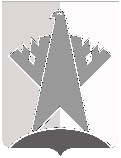 ДУМА СУРГУТСКОГО РАЙОНАХАНТЫ-МАНСИЙСКОГО АВТОНОМНОГО ОКРУГА – ЮГРЫРЕШЕНИЕ13 декабря 2022 года							                                        № 405-нпаг. СургутВ соответствии со статьёй 8 Закона Ханты-Мансийского автономного округа – Югры от 18 апреля 2007 года № 39-оз «О градостроительной деятельности на территории Ханты-Мансийского автономного округа – Югры»Дума Сургутского района решила:1. Признать утратившими силу:1) решение Думы Сургутского района от 11 сентября 2020 года № 965-нпа «Об утверждении местных нормативов градостроительного проектирования Сургутского муниципального района Ханты-Мансийского автономного округа – Югры, городских и сельских поселений, входящих в состав Сургутского муниципального района Ханты-Мансийского автономного округа – Югры»;2) решение Думы Сургутского района от 20 мая 2022 года № 235-нпа «О внесении изменения в решение Думы Сургутского района от 11 сентября 2020 года № 965-нпа «Об утверждении местных нормативов градостроительного проектирования Сургутского муниципального района Ханты-Мансийского автономного округа – Югры, городских и сельских поселений, входящих в состав Сургутского муниципального района Ханты-Мансийского автономного округа – Югры».2. Решение вступает в силу после его официального опубликования (обнародования), но не ранее 14 декабря 2022 года.О признании утратившими силу отдельных решений Думы Сургутского района Председатель ДумыСургутского районаВ.А. Полторацкий13 декабря 2022 годаГлава Сургутского районаА.А. Трубецкой13 декабря 2022 года